Your recent request for information is replicated below, together with our response.1. In each of the last two financial years (21/22) and (22/23) please state that as a result of committing a motoring offence (speeding and all other offences) in your authority how many (a) fixed penalty notices fines were accepted by motorists and (b) how many drivers accepted places on driving training education courses which were offered as an alternative to a Fixed Penalty Notice fine.2. During this two year period what was the financial penalty for (a) a Fixed Penalty Notice and (b) the cost of enrolling on a driver training course.NOTE: If you do not yet have the figures for 22/23 then please just provide the data in relation to 21/22.In accordance with Sections 12(1) (Excessive cost of compliance) and 16(4) (Refusal of request) of the Freedom of Information (Scotland) Act 2002 (the Act), this letter represents a Refusal Notice.By way of explanation, to provide this information would require me to check every Group 7 crime regarding motor offences individually to identify which incidents resulted in a fixed penalty notice being issued. For the 2021/22 period alone there were 111,842 recorded Group 7 offences, each of which would take approximately 5 minutes to check, and as such, this is in excess of the £600 prescribed by the Scottish Ministers under the Act. To be of assistance recorded and detected statistics for all Group 7 crimes can be found on the Police Scotland website:- How we are performing - Police ScotlandWith regards to the cost of enrolling on a driver training course I can advise you that Police Scotland does not hold the requested information. In terms of Section 17 of the Act, this letter represents a formal notice that information is not held. By way of explanation there is no driver training course offered as an alternative to a conditional officer of fixed penalty. These are separate processes and only the Procurator Fiscal can offer a place on a driver improvement course as an alternative to prosecution for careless driving. A Fixed Penalty issued at the roadside is 3 Penalty Points and £100 fine.If you require any further assistance please contact us quoting the reference above.You can request a review of this response within the next 40 working days by email or by letter (Information Management - FOI, Police Scotland, Clyde Gateway, 2 French Street, Dalmarnock, G40 4EH).  Requests must include the reason for your dissatisfaction.If you remain dissatisfied following our review response, you can appeal to the Office of the Scottish Information Commissioner (OSIC) within 6 months - online, by email or by letter (OSIC, Kinburn Castle, Doubledykes Road, St Andrews, KY16 9DS).Following an OSIC appeal, you can appeal to the Court of Session on a point of law only. This response will be added to our Disclosure Log in seven days' time.Every effort has been taken to ensure our response is as accessible as possible. If you require this response to be provided in an alternative format, please let us know.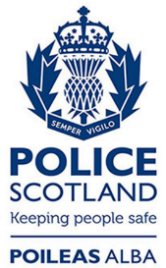 Freedom of Information ResponseOur reference:  FOI 23-1001Responded to:  2nd May 2023